重庆国创轻合金研究院有限公司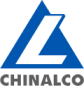 汽车衡采购竞争性询价公告我司对重庆国创轻合金研究院有限公司中试试验中心汽车衡采购进行公开询价。现欢迎国内合格报价人对该询价货物及服务进行密封报价。项目编号：GC-JZXXJ-2024004询价内容：投标人资格要求：在中华人民共和国依照《中华人民共和国公司法》注册的、具有法人资格；设备厂家应具有数字式汽车衡设备研发、生产、销售和售后服务能力，通过质量管理体系认证；代理商应有厂家授权书；具有与询价文件要求相适应的同类业绩证明（提供近三年同类合同加盖公章）；附7：安全底线承诺书（需提供并加盖公章）；信誉要求：报价人在报名期间和报价有效期内未被列入中国铝业集团有限公司承包商负面清单和重庆国创轻合金研究院有限公司黑名单、不合格供方。不存在被列为失信被执行人的情形，具体认定以全国法院失信被执行人名单信息公布与查询网(zxgk.court.gov.cn)或国家发展改革委信用中国(www.creditchina.gov.cn）网站检索结果为准（需提供书面材料）。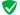 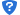 领取询价文件时间、地点：凡愿意参加报价的合格报价人请于2024年3月11日至 2024年3月14日（周六、日、节假日除外），每天上午8：30-11：30，下午13：30-16：30（北京时间），到重庆国创轻合金研究院有限公司产业发展部领取询价文件；报价人也可通过电话联系以电邮方式领取询价文件。5．领取询价文件的报价人需持有单位介绍信原件(或委托书)，以电邮方式领取的可用扫描件。6. 报价截止时间：报价文件应在2024 年3月19日下午16时（北京时间）前按下述地址送至重庆国创轻合金研究院有限公司产业发展部，逾期收到或不符合规定的报价文件恕不接受。7. 评审办法：综合评分法7.1询价人：重庆国创轻合金研究院有限公司7.2地 址：重庆市九龙坡区科城路 108 号融堃彩云里 21 楼7.3 邮 编：4000397.4 联系人：姜妍玮7.5 电 话：187237740967.6 邮 箱：2131232911@qq.com7.7 本项目投诉电话：158260877157.8 本项目投诉邮箱：li_liu@chalco.com.cn8.0附件1：介绍信格式附件1：介 绍 信重庆国创轻合金研究院有限公司：   兹介绍我公司***同志前往贵单位报名领取竞争性询价文件等报价事宜(项目名称：重庆国创轻合金研究院有限公司汽车衡采购，项目编号：GC-JZXXJ-2024004)，请予以接洽。公司名称(加盖公章)****年**月**日附：联系人电话：联系人邮箱（接收询价文件）：联系人身份证复印件名称单位数量规格供货期交货地址静态数字式电子汽车衡台1SCS-80t签订合同生效后45天内重庆市九龙坡区西彭镇森迪大道重庆国创轻合金研究院有限公司中试基地防作弊计量管理系统套1远程控制柜、防作弊系统、交通指挥、车牌识别系统、软件签订合同生效后45天内重庆市九龙坡区西彭镇森迪大道重庆国创轻合金研究院有限公司中试基地备注：台面尺寸3x15m，本次报价包含汽车衡、防作弊系统的设备、安装、调试、安装用辅材等全部材料及人工，甲方不在承担任何费用，开具13%增值税专用发票。备注：台面尺寸3x15m，本次报价包含汽车衡、防作弊系统的设备、安装、调试、安装用辅材等全部材料及人工，甲方不在承担任何费用，开具13%增值税专用发票。备注：台面尺寸3x15m，本次报价包含汽车衡、防作弊系统的设备、安装、调试、安装用辅材等全部材料及人工，甲方不在承担任何费用，开具13%增值税专用发票。备注：台面尺寸3x15m，本次报价包含汽车衡、防作弊系统的设备、安装、调试、安装用辅材等全部材料及人工，甲方不在承担任何费用，开具13%增值税专用发票。备注：台面尺寸3x15m，本次报价包含汽车衡、防作弊系统的设备、安装、调试、安装用辅材等全部材料及人工，甲方不在承担任何费用，开具13%增值税专用发票。备注：台面尺寸3x15m，本次报价包含汽车衡、防作弊系统的设备、安装、调试、安装用辅材等全部材料及人工，甲方不在承担任何费用，开具13%增值税专用发票。身份证正面身份证反面